Welcome to the MA in Education course (FULL TIME)We are delighted you are going to join us for our Master’s in Education course in September 2023. Please read the following carefully as it contains important information for your course. This information, plus additional videos to welcome you to the course is also available at our welcome site so please do explore more resources here:https://bcumaed.weebly.com/InductionOur induction week starts on Monday 11th September for full time students and lasts until Thursday 14th September. Induction is an essential start to your course and we have many activities planned to help you settle into the university, meet your peers and tutors and understand the expectations of the course. Sessions on Monday, Tuesday and Thursday will be held in the Harborne Road Building (16 Harborne Road, B153AA). Use the rear entrance to exit the Seacole Building (by Starbucks) and then turn right onto Harborne Road. You will pass ‘The Physician’ (bar and Restaurant) and after about 5 minutes will come to Morrisons car park (which will be on your left). The Harborne Road Building is opposite Morrisons.Pre-course readingWe want you to be as successful as possible on the course and one of the ways you can be prepared is by immersing yourself in reading about educational issues. Please take some time to explore some of the suggestions in the pre-course reading suggestions booklet. Tutors may well refer to these readings during the year and we will make use of them during induction. I hope they stimulate some interesting thinking and discussion about education.Your course: bringing credits for prior learningA Master’s degree is equivalent to 180 credits. Some of you will be studying the whole 180 credits with us and some of you are bringing credits with you towards the degree. If you wish to bring credits from previous relevant study at level 7, it is essential that you have let our administrator Fahiza Hanif know this IN ADVANCE OF ENROLMENT and have completed the correct form. Please contact her if you still wish to transfer credits Fahiza.hanif@bcu.ac.uk and request a form from HELS.rpl@bcu.ac.uk .Please note that some funding and loans stipulate you must study 180 credits and cannot transfer credits so please be mindful of the terms and conditions. For more information the updated page about RPL (recognition of prior learning) is here:  https://www.bcu.ac.uk/education-and-social-work/about-us/rpl .   Your course: choosing your modulesThe number of modules you choose will depend on whether you are joining the course with previous credits. Choose below the description that describes your situation:You are studying a full 180 credits:You will need to take Introduction to Masters level study module plus Research Methods plus dissertation (these are core modules). You then have the choice of 4 additional modules. These should be spread over the year. ORYou are studying 120 credits:You will need to take Research Methods and dissertation (these are core modules). You then have the choice of 2 modules. It makes sense to take these in semesters 1 and 2.Selecting your modules:Click into  https://bcumaed.weebly.com/Here you will find short videos explaining the content and assessment of each of our modules from the main menu. The September Starters tile will provide links to your starter information, timetables https://bcumaed.weebly.com/full-time-starters.html and module guides with videos https://bcumaed.weebly.com/modules.html .   This will help you to choose the modules most suited to your interests. must make sure that you will have achieved 180 credits by the completion of your course. Your own personal timetable will then be generated on the basis of these choices. Please make sure you have made your choice  of modules by Friday 15th September, before 10am. by completing this form :https://forms.office.com/e/xL7qF9UtSS EnrolmentPlease do not hesitate to be in touch if there is anything we can help you with prior to starting the course. Your key contacts are Dr Stephen Griffin and Dr Tina Collins (course leads) Tina.Collins@bcu.ac.uk , Stephen.Griffin@bcu.ac.uk, and Fahiza Hanif (course administrator) Fahiza.Hanif@bcu.ac.ukWe are looking forward to meeting you in September!The MA team!Your timetable will be available on MySRSPlease complete your module choices using this direct link: https://forms.office.com/e/xL7qF9UtSS  before Friday 15th  September. This gives you time during induction week to make your selections.  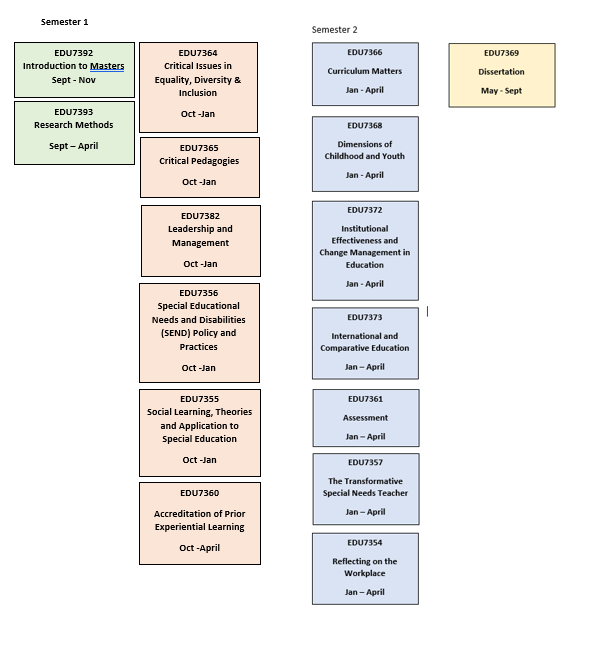 Monday 11thSeptemberTuesday 12thSeptemberWednesday 13th SeptemberThursday 14th SeptemberFriday 15thSeptember10 -12 NoonRM.SHR203Understanding the year aheadMeet the Team1-3pmRM.SHR103Overview of the optional modulesTransitions to Level 7 and the role of the Personal Tutor10-12 NoonRM.SHR005Critical reflection on the pre-reading1-3pmRM.SHR202Team Building and pedagogic approaches to learningALL DAYIt is Freshers week in the University so please make your way to Birmingham City Centre and find Curzon Building  (B4 7BD)where there will be lots of things for you to do and see and get involved with. More about Fresher’s Day HERE.10-12 NoonRM.SHR103Academic services – library, student services/enable, I.T.1-3pmRM.SHR005Introduction to critical thinking/ Writing at Level 7Independent tasks:Please use this day to ensure you are familiar with Moodle, with the library, IT and ASK services plus any tasks from induction